Seeking a challenging and rewarding opportunity with a reputed organization which recognizes my true potential while nurturing my analytical and technical skills. Anticipating a position in which my experience can be a positive influence on the growth of company.Competent, diligent and result-oriented professional, having an inborn quantitative aptitude & determined to carve a successful and satisfying career in the industry.Good organizational skills and time management skills.Energetic and capable of working independently and a good deal of autonomy.Proficient typing skills, computer skills and knowledge of relevant software packages.DUTCO BALFOUR BEATTY, DUBAI, UAE.Data Entry Operator (From 01st September 2016 to Present)Preparing reports for all material deliveries such as concrete, rocks and assisting the commercial department with accurate cost reports.Collaborated with various departments and offices for all activities and ensured efficiency.ADDS, Telangana, India. Making Shop Ads, Birthday, Ads, Festival Ads etc.M.S Office (Word, Excel & Power point), internet browsing & email.Operating Systems: Win 98 & XP.Sports – Cricket, Chess & Volley BallReading Books, Writing Poems, Watching Confidentiality & Creative thinkingReceptive to guideline from senior professionalsTeaming up with the colleaguesOptimistic in natureRANADEEP ,        Date of Birth                  : 05/03/1996       Marital status                : Single       Sex                                 : Male       Nationality                     : Indian       Languages known         : English, Telugu (Read/Write-Fluent)                                                 : Hindi (Moderate level)  
I hereby declare that the above mentioned particulars are correct and complete to the best of my knowledge.   Place   : Dubai                                                                                                                        RESUME ABBURI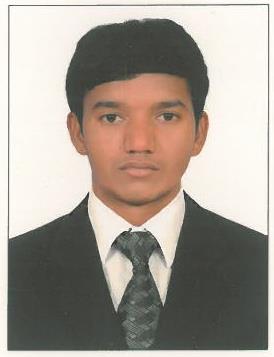 email : abburi.370500@2freemail.com  OBJECTIVEPROFILE Work ExperienceACADEMIC QUALIFICATION          CourseInstitutionBoard Of Study/UniversityYear of completion12th                                     (Intermediate)Narendhera Co-Junior CollegeMetpally. (Karimnagar Dist.)State board of Telangana201610th(SSC)Sri Sai Chaithanya high School e/mMetpally. (Karimnagar Dist.)State board of Telangana2014Computer Skills Interests & Hobbies Added Credentials & Strong Areas Present AddressPersonal ParticularsDECLARATION: